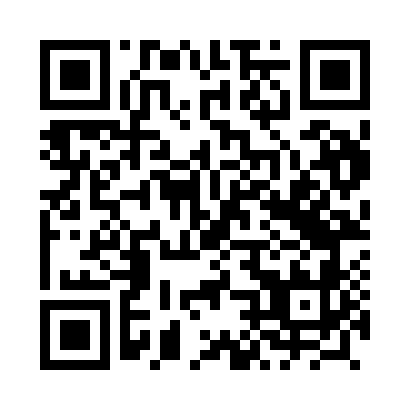 Prayer times for Orsk, PolandMon 1 Apr 2024 - Tue 30 Apr 2024High Latitude Method: Angle Based RulePrayer Calculation Method: Muslim World LeagueAsar Calculation Method: HanafiPrayer times provided by https://www.salahtimes.comDateDayFajrSunriseDhuhrAsrMaghribIsha1Mon4:306:2912:585:257:299:202Tue4:276:2712:585:277:309:223Wed4:246:2412:585:287:329:254Thu4:216:2212:575:297:349:275Fri4:196:2012:575:307:359:296Sat4:166:1812:575:317:379:317Sun4:136:1512:575:337:399:348Mon4:106:1312:565:347:409:369Tue4:076:1112:565:357:429:3810Wed4:046:0912:565:367:449:4111Thu4:016:0712:565:377:459:4312Fri3:586:0412:555:387:479:4613Sat3:556:0212:555:407:499:4814Sun3:526:0012:555:417:509:5115Mon3:495:5812:555:427:529:5316Tue3:455:5612:545:437:549:5617Wed3:425:5412:545:447:559:5818Thu3:395:5112:545:457:5710:0119Fri3:365:4912:545:467:5910:0320Sat3:335:4712:535:478:0010:0621Sun3:295:4512:535:488:0210:0922Mon3:265:4312:535:508:0410:1223Tue3:235:4112:535:518:0510:1424Wed3:195:3912:535:528:0710:1725Thu3:165:3712:525:538:0910:2026Fri3:135:3512:525:548:1010:2327Sat3:095:3312:525:558:1210:2628Sun3:065:3112:525:568:1410:2929Mon3:025:2912:525:578:1510:3230Tue2:595:2712:525:588:1710:35